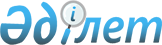 Степногорск қалалық мәслихатының 2008 жылғы 23 желтоқсандағы №4С-14/2 "2009 жылға арналған қала бюджеті туралы" шешіміне өзгерістер енгізу туралы
					
			Күшін жойған
			
			
		
					Ақмола облысы Степногорск қалалық мәслихатының 2009 жылғы 17 шілдедегі № 4С-23/3 шешімі. Ақмола облысы Степногорск қаласының Әділет басқармасында 2009 жылғы 31 шілдеде № 1-2-117 тіркелді. Күші жойылды - Ақмола облысы Степногорск қалалық мәслихатының 2010 жылғы 20 сәуірдегі № 4С-30/11 шешімімен

      Ескерту. Күші жойылды - Ақмола облысы Степногорск қалалық мәслихатының 2010 жылғы 20 сәуірдегі № 4С-30/11 шешімімен      Қазақстан Республикасының 2008 жылғы 4 желтоқсандағы Бюджеттік кодексіне, Қазақстан Республикасының «Қазақстан Республикасындағы жергілікті мемлекеттік басқару және өзін-өзі басқару туралы» 2001 жылғы 23 қаңтардағы Заңының 6 бабына, Ақмола облыстық мәслихатының 2009 жылғы 15 шілдедегі № 4С-16-3 «Ақмола облыстық мәслихатының 2008 жылғы 13 желтоқсандағы № 4С-11-5 «2009 жылға арналған облыстық бюджет туралы» шешіміне өзгерістер мен толықтырулар енгізу туралы» шешіміне сәйкес Степногорск қалалық мәслихаты ШЕШІМ ЕТТІ:



      1. Степногорск қалалық мәслихатының «2009 жылға арналған қала бюджеті туралы» 2008 жылғы 23 желтоқсандағы № 4С-14/2 шешіміне (нормативтік құқықтық актілердің мемлекеттік тіркеу Тізімдемесінде № 1-2-100 тіркелген, 2009 жылғы 9 қаңтардағы № 1 «Степногорск ақшамы» және «Вечерний Степногорск» газетінде жарияланған) шешіміне, Степногорск қалалық мәслихатының 2009 жылғы 31 наурыздағы № 4С-18/2 «Степногорск қалалық мәслихатының 2008 жылғы 23 желтоқсандағы № 4С-14/2 «2009 жылға арналған қала бюджеті туралы» шешіміне өзгерістер енгізу туралы» шешімімен (нормативтік құқықтық актілердің мемлекеттік тіркеу Тізімдемесінде № 1-2-108 тіркелген, 2009 жылғы 17 сәуірдегі № 15 «Степногорск ақшамы» және «Вечерний Степногорск» газетінде жарияланған), Степногорск қалалық мәслихатының 2009 жылғы 29 сәуірдегі № 4С-20/2 «Степногорск қалалық мәслихатының 2008 жылғы 23 желтоқсандағы № 4С-14/2 «2009 жылға арналған қала бюджеті туралы» шешіміне өзгерістер енгізу туралы» (нормативтік құқықтық актілердің мемлекеттік тіркеу Тізімдемесінде № 1-2-112 тіркелген, 2009 жылғы 5 маусымдағы № 22 «Степногорск ақшамы» және «Вечерний Степногорск» газетінде жарияланған), Степногорск қалалық мәслихатының 2009 жылғы 10 маусымдағы № 4С-21/2 «Степногорск қалалық мәслихатының 2008 жылғы 23 желтоқсандағы № 4С-14/2 «2009 жылға арналған қала бюджеті туралы» шешіміне өзгерістер енгізу туралы» (нормативтік құқықтық актілердің мемлекеттік тіркеу Тізімдемесінде № 1-2-115 тіркелген, 2009 жылғы 10 шілдедегі № 27 «Степногорск ақшамы» және «Вечерний Степногорск» газетінде жарияланған) шешімімен енгізілген өзгерістермен келесі өзгерістер енгізілсін:



      1 тармақта:

      1) тармақшасында:

      «2740593,7» деген саны «3053587,7» санымен ауыстырылсын;

      «1096430,7» деген саны «1409424,7» санымен ауыстырылсын;

      2) тармақшасында:

      «2704677,3» деген саны «3017671,3» санымен ауыстырылсын;



      2. Степногорск қалалық мәслихатының 2008 жылғы 23 желтоқсандағы № 4С-14/2 «2009 жылға арналған қала бюджеті туралы» шешімінің (нормативтік құқықтық актілердің мемлекеттік тіркеу Тізімдемесінде № 1-2-100 тіркелген, 2009 жылғы 9 қаңтардағы № 1 «Степногорск ақшамы» және «Вечерний Степногорск» газетінде жарияланған) 1, 2, 3 қосымшалары осы шешімнің 1, 2, 3 қосымшаларына сәйкес жаңа редакцияда жазылсын.



      3. Степногорск қалалық мәслихатының 2009 жылғы 31 наурыздағы № 4С-18/2 «Степногорск қалалық мәслихатының 2008 жылғы 23 желтоқсандағы № 4С-14/2 «2009 жылға арналған қала бюджеті туралы» шешіміне өзгерістер енгізу туралы» (нормативтік құқықтық актілердің мемлекеттік тіркеу Тізімдемесінде № 1-2-108 тіркелген, 2009 жылғы 17 сәуірдегі № 15 «Степногорск ақшамы» және «Вечерний Степногорск» газетінде жарияланған) шешімінің және 2008 жылғы 29 сәуірдегі № 4С-20/2 «Степногорск қалалық мәслихатының 2008 жылғы 23 желтоқсандағы № 4С-14/2 «2009 жылға арналған қала бюджеті туралы» шешіміне өзгерістер енгізу туралы» (нормативтік құқықтық актілердің мемлекеттік тіркеу Тізімдемесінде № 1-2-112 тіркелген, 2009 жылғы 5 маусымдағы № 22 «Степногорск ақшамы» және «Вечерний Степногорск» газетінде жарияланған) шешімінің мәтіні бойынша «Аймақтық» деген сөзі алынсын.



      4. Осы шешім Степногорск қаласының Әділет басқармасында мемлекеттік тіркеу күнінен бастап күшіне енеді және 2009 жылдың 1 қаңтарынан бастап қолданысқа енгізіледі.      Қалалық мәслихат

      сессиясының төрағасы                       С. Гамастинов      Қалалық мәслихаттың

      хатшысы                                    Ғ. Көпеева      КЕЛІСІЛДІ:      Степногорск қаласының әкімі                А. Никишов

Степногорск қалалық мәслихатының

2009 жылғы 17 шілдедегі № 4С-23/3

шешіміне 1 қосымша2009 жылға арналған қала бюджеті

Степногорск қалалық мәслихатының

2009 жылғы 17 шілдедегі № 4С-23/3

шешіміне 2 қосымшаМақсатты трансферттердің есебінен қала бюджеттінің шығындары

Степногорск қалалық мәслихатының

2009 жылғы 17 шілдедегі № 4С-23/3

шешіміне 3 қосымшаБюджеттік даму бағдарламаларының тізімі
					© 2012. Қазақстан Республикасы Әділет министрлігінің «Қазақстан Республикасының Заңнама және құқықтық ақпарат институты» ШЖҚ РМК
				СанатыСанатыСанатыСанатысуммасыныпсыныпсыныпсуммакіші сыныпкіші сыныпсуммасуммаКІРІСТЕР3053587,71САЛЫҚТЫҚ ТҮСІМДЕР1383686101Табыс салығы834211012Жеке  табыс салығы83421103Әлеуметтік салық10172821031Әлеуметтік салық1017282104Меншiкке салынатын салықтар2339751041Мүлiкке салынатын салықтар1801931043Жер салығы116741044Көлiк құралдарына салынатын салық420001045Бірыңғай жер салығы108105Тауарларға, жұмыстарға және қызметтерге салынатын iшкi салықтар387731052Акциздер12241053Табиғи және басқа ресурстарды пайдаланғаны үшiн түсетiн түсiмдер239921054Кәсiпкерлiк және кәсiби қызметтi жүргiзгенi үшiн алынатын алымдар1355717Басқа да салықтар19171Басқа да салықтар19108Заңдық мәнді іс-әрекеттерді жасағаны және (немесе)  оған уәкілеттігі бар мемлекеттік органдар немесе лауазымды адамдар құжаттар бергені үшін алынатын міндетті төлемдер102161081Мемлекеттік баж102162САЛЫҚТЫҚ  ЕМЕС ТҮСІМДЕР34220201Мемлекет меншігінен түсетін түсімдер134112011Мемлекеттік кәсіпорындардың таза кірісі бөлігіндегі түсімдер72015Мемлекет меншігіндегі мүлікті жалға беруден түсетін кірістер13404204Мемлекеттік бюджеттен қаржыландырылатын, сондай-ақ Қазақстан Республикасы Ұлттық Банкінің бюджетінен (шығыстар сметасынан) ұсталатын және қаржыландырылатын мемлекеттік мекемелер салатын айыппұлдар, өсімпұлдар, санкциялар, өндіріп алулар199662041Мұнай секторы ұйымдарынан түсетін түсімдерді қоспағанда, мемлекеттік бюджеттен қаржыландырылатын, сондай-ақ Қазақстан Республикасы Ұлттық Банкінің бюджетінен (шығыстар сметасынан) ұсталатын және қаржыландырылатын мемлекеттік мекемелер салатын айыппұлдар, өсімпұлдар, санкциялар, өндіріп алулар19966206Басқа да салықтық емес түсiмдер8432061Басқа да салықтық емес түсiмдер8433НЕГІЗГІ КАПИТАЛДЫ САТУДАН ТҮСІМДЕР226257303Жердi және материалдық емес активтердi сату2262574ТРАНСФЕРТТЕРДІҢ ТҮСІМДЕРІ1409424,7402Мемлекеттiк басқарудың жоғары тұрған органдарынан түсетiн трансферттер1409424,74022Облыстық бюджеттен түсетiн трансферттер1409424,74022Ағымдағы нысаналы трансферттер2972424022Нысаналы даму трансферттері1112182,7функционалдық топфункционалдық топфункционалдық топфункционалдық топфункционалдық топСуммафункционалдық кіші топфункционалдық кіші топфункционалдық кіші топфункционалдық кіші топСуммабюджеттік бағдарламалардың әкімшісібюджеттік бағдарламалардың әкімшісібюджеттік бағдарламалардың әкімшісіСуммаБағдарламаБағдарламаСуммаСуммаАтауыСуммаII. ШЫҒЫНДАР3017671,31Жалпы сипаттағы мемлекеттік қызметтер 125924,401Мемлекеттік басқарудың жалпы функцияларын орындайтын өкілді, атқарушы және басқа органдар101448,3112Аудан (облыстық маңызы бар қала) мәслихатының аппараты10273001Аудан (облыстық маңызы бар қала) мәслихатының қызметін қамтамасыз ету10273122Аудан (облыстық маңызы бар қала) әкімі аппараты 54853,3001Аудан ((облыстық маңызы бар қала) әкім аппараты қызметін қамтамасыз ету54853,3123Қаладағы аудан аудандық маңызы бар қала,кент,ауыл (село),ауылдық (селолық) округ әкімі аппараты36322001Қаладағы аудан аудандық маңызы бар қала,кент,ауыл (село),ауылдық (селолық) округ әкімі аппаратының жүмыс істеуі3632202Қаржылық қызмет15518,1452Ауданның (облыстық маңызы бар қала) қаржы бөлімі 15518,1001Қаржы бөлімінің қызметін қамтамасыз ету9855003Салық салу мақсатында мұлікті бағалауды жұргізу1351,9004Салық төлеуші жеке тұлға төлейтін мүлік,көлік құралдары салығын, жер салығын жинауды ұйымдастыру4311,205Жоспарлау және статистикалық қызмет8958453Ауданның (облыстық маңызы бар қала) экономика және бюджеттік жоспарлау бөлімі 8958001Ауданның экономика және бюджеттік жоспарлау бөлімінің қызметін қамтамасыз ету89582Қорғаныс325301Әскери мүқтаждар3253122Аудан (облыстық маңызы бар қала) әкімі аппараты 3253005Жалпыға бірдей әскери міндетті атқару шеңберіндегі іс-шаралар32533Қоғамдық тәртіп, қауіпсіздік, құқық, сот, қылмыстық-атқару қызметі218001Құқық қорғау қызметi2180458Ауданның (облыстық маңызы бар қала) тұрғын ұй-коммуналдық шаруашылығы, жолаушы көлігі және автомобиль жолдары бөлімі2180021Елді мекендерде жол жүру қозғалысын реттеу бойынша жабдықтар мен құралдарды пайдалану21804Білім беру117170001Мектепке дейiнгi тәрбие және оқыту186609464Ауданның (облыстық маңызы бар қаланың) білім беру бөлімі186609009Мектепке дейінгі тәрбие ұйымдарынің қызметін қамтамасыз ету18660902Бастауыш, негізгі орта және жалпы орта білім беру923686123Қаладағы аудан аудандық маңызы бар қала, кент, ауыл (село), ауылдық (селолық) округ әкімі аппараты1400005Ауылдық (селолық) жерлерде балаларды мектепке дейін тегін алып баруды және кері алып келуді ұйымдастыру1400464Ауданның (облыстық маңызы бар қаланың) білім беру бөлімі922286003Жалпы білім беру848370006Балалар үшін қосымша білім беру7391604Техникалық және кәсіптік, орта білімнен кейінгі білім беру21690464Ауданның (облыстық маңызы бар қаланың) білім беру бөлімі21690018Кәсіптік оқытуды ұйымдастыру216909Білім беру саласындағы өзге де қызметтер 39715464Ауданның (облыстық маңызы бар қаланың) білім беру бөлімі39715001Білім беру бөлімінің қызметін қамтамасыз ету8683004Ауданның (облыстық маңызы бар қаланың) мемлекеттік білім беру мекемелерінде білім беру жүйесін ақпараттандыру4322005Ауданның (аудандық маңызы бар қаланың) мемлекеттік білім беру мекемелер үшін оқулықтар мен оқу-әдiстемелiк кешендерді сатып алу және жеткізу12920007Аудандық (қалалалық) ауқымдағы мектеп олимпиадаларын және мектептен тыс іс-шараларды өткiзу60011Қайта даярлау және аймақты жұмыспен қамту стратегиясын іске асыру шеңберінде білім объектілерін ағымды, күрделі жөндеу13730Республикалық бюджеттен берілетін трансферттер есебiнен137306Әлеуметтік көмек және әлеуметтік қамсыздандыру160718,602Әлеуметтік көмек138045,6451Ауданның (облыстық маңызы бар қала) жұмыспен қамтылу және әлеуметтік бағдарламалар бөлімі138045,6002Еңбекпен қамту бағдарламасы57830004Ауылдық жерлерде тұратын денсаулық сақтау, білім беру, әлеуметтік қамтамасыз ету, мәдениет және спорт мамандарына отын сатып алу бойынша әлеуметтік көмек көрсету178,3005Мемлекеттік атаулы әлеуметтік көмек3736006Тұрғын-ұй көмегі20507007Жергілікті өкілетті органдардың шешімі бойынша азаматтардың жекелеген топтарына әлеуметтік көмек22508010Үйден тәрбиеленіп оқытылатын мүгедек балаларды материалдық қамтамасыз ету1041,9014Мұқтаж азаматтарға ұйде әлеуметтік көмек көрсету1431501618 жасқа дейіні балаларға мемлекеттік жәрдемақылар8623017Мүгедектерді оңалту жеке бағдарламасына сәйкес, мұқтаж мүгедектерді міндетті гигиеналық құралдармен қамтамасыз етуге, және ымдау тілі мамандарының, жеке көмекшілердің қызмет көрсету9306,409Әлеуметтік көмек саласындағы өзге де қызметтер22673451Ауданның (облыстық маңызы бар қала) жұмыспен қамтылу және әлеуметтік бағдарламалар бөлімі22673001Жұмыспен қамтылу және әлеуметтік бағдарламалар бөлімінің қызметін қамтамасыз ету22104011Жәрдемақылар мен басқа да әлеуметтік төлемдерді есептеу, төлеу және жеткізу жөніндегі қызмет көрсетулерге төлем жұргізу5697Тұрғын ұй-коммуналдық шаруашылығы1257312,201Тұрғын-ұй шаруашылығы80160467Ауданның (облыстық маңызы бар қаланың) құрылыс бөлімі80160004Инженерлік коммуниациялық инфрақұрылымды дамыту және жайластыру8016002Коммуналдық шаруашылығы1131073,2123Қаладағы аудан аудандық маңызы бар қала,кент,ауыл (село), ауылдық (селолық) округ әкімі аппараты488014Елді мекендерді сумен жабдықтауды ұйымдастыру488458Ауданның (облыстық маңызы бар қала) тұрғын ұй-коммуналдық шаруашылық, жолаушылар көлігі және автомобиль жолдары бөлімі170732,2012Коммуналдық шаруашылығы объектілерін дамыту732,2030Өнерлік жұмыспен қамту және кадрларды қайта даярлау стратегиясын іске асыру шеңберінде инженерлік коммуникациялық инфрақұрылымды жөндеу және елді-мекендерді көркейту170000467Ауданның (облыстық маңызы бар қаланың) құрылыс бөлімі959853006Сумен жабдықтау жүйесін дамыту659853031Өнерлік жұмыспен қамту және кадрларды қайта даярлау стратегиясын іске асыру шеңберінде инженерлік коммуникациялық инфрақұрылымды дамыту және елді-мекендерді көркейту30000003Елді мекендерді кұркейту46079123Қаладағы аудан аудандық маңызы бар қала,кент,ауыл (село),ауылдық (селолық) округ әкімі аппараты2677008Елді мекендерде көшелерді жарықтандыру1165009Елді мекендердің санитарлық жағдайын қамтамасыз ету1512458Ауданның (облыстық маңызы бар қала) тұрғын ұй-коммуналдық шаруашылық, жолаушылар көлігі және автомобиль жолдары бөлімі43342015Елді мекендерде көшелерді жарықтандыру7729016Елді мекендерде санитарлық жағдайды қамтамасыз ету23973017Жерлеу орындарын ұстау және тексіздерді жерлеу2180018Елді мекендерді көркейту және көгаландыру9460467Ауданның (облыстық маңызы бар қаланың) құрылыс бөлімі60007Көркейту объектілерін дамыту608Мәдениет, спорт, туризм және ақпараттық кеңістігі137773,901Мәдениет саласындағы қызмет62227,6455Ауданның (облыстық маңызы бар қала) мәдениет және тілдерді дамыту бөлімі62227,6003Мәдени-демалу жұмысын қолдау62227,6467Ауданның (облыстық маңызы бар қаланың) құрылыс бөлімі011Мәдениет объектілерін дамыту02Спорт14387465Ауданның (облыстық маңызы бар қаланың) дене тәрбиесі және спорт бөлімі14387006Аудандық (облыстық маңызы бар қала) деңгейде спорт жарыстарын өткізу1022007Әртүрлi спорт түрлерi бойынша аудан (облыстық маңызы бар қала) құрама командаларының мүшелерiн дайындау және олардың облыстық спорт жарыстарына қатысуы1336503Ақпараттық кеңістігі41491455Ауданның (облыстық маңызы бар қала) мәдениет және тілдерді дамыту бөлімі29188006Аудандық (қалалық) кітапхзаналардың жұмыс істеуі25093,5007Мемлекеттік тілді және Қазақстан халықтарының басқа да тілдерін дамыту4094,5456Ауданның (облыстық маңызы бар) ішкі саясат бөлімі12303002Бұқаралық ақпарат құралдары арқылы мемлекеттік ақпараттық саясатты жұргізу1230309Мәдениет,спорт,туризм және ақпараттық кеңістігін ұйымдастыру бойынша өзге де қызметтер19668,3455Ауданның (облыстық маңызы бар қала) мәдениет және тілдерді дамыту бөлімі5561001Мәдениет және тілдерді дамыту бөлімінің қызметін қамтамасыз ету5561456Ауданның (облыстық маңызы бар қала) ішкі саясат бөлімі6105,3001Ішкі саясат бөлімінің қызметін қамтамасыз ету5470,3003Жастар саясаты саласындағы өңірлік бағдарламаларды iске асыру500004Ақпараттық жүйелерді құру135465Ауданның (облыстық маңызы бар қаланың) дене тәрбиесі және спорт бөлімі8002001Дене тәрбиесі және спорт бөлімінің қызметін қамтамасыз ету800210Селолық, су, орман, балық шаруашылығы, арнайы қорғаланатын табиғи аймақтар, қоршаған орта мен жануар әлемін қорғау, жер қатынастары11353,701Ауыл шаруашылығы5897453Ауданның (облыстық маңызы бар қала) экономика және бюджеттік жоспарлау бөлімі 2673099Республикалық бюджеттен берілетін нысаналы трансферттер есебiнен ауылдық елді мекендер саласының мамандарын әлеуметтік қолдау шараларын іске асыру 2673462Ауданның (облыстық маңызы бар қаланың) ауыл шаруашылығы бөлімі3224001Ауыл шаруашылығы бөлімінің қызметін қамтамасыз ету3224005Алып қойылатын және жойылатын ауру жануарлардың, жануарлардан алынатын өнімдер мен шикізаттың құнын иелеріне өтеу02Су шаруашылығы122,7467Ауданның (облыстық маңызы бар қаланың) құрылыс бөлімі122,7012Сумен жабдықтау жүйесін дамыту122,706Жер қатынастары5334463Ауданның (облыстық маңызы бар қаланың) жер қатынастары бөлімі5334001Жер қатынастары бөлімінің қызметін қамтамасыз ету533411Өнеркәсіп, сәулет, қала құрылысы және құрылыс қызметі1482902Сәулет, қала құрылысы және құрылыс қызметі14829467Ауданның (облыстық маңызы бар қаланың) құрылыс бөлімі4866001Құрылыс бөлімінің қызметін қамтамасыз ету4866468Ауданның (облыстық маңызы бар қаланың) сәулет және қала құрылысы бөлімі9963001Қала құрылысы және сәулет бөлімінің қызметін қамтамасыз ету4563003Аудан аумағы қала құрылысын дамытудың кешенді схемаларын, аудандық (облыстық) маңызы бар қалалардың, кенттердің және өзге де ауылдық елді мекендердің бас жоспарларын әзірлеу540012Көлік пен коммуникациялар8689201Автомобиль көлігі36892123Қаладағы аудан аудандық маңызы бар қала,кент,ауыл (село),ауылдық (селолық) округ әкімі аппараты4082013Аудандық маңызы бар қалаларда, кенттерде, ауылдарда (селоларда), ауылдық (селолық) округтерде автомобиль жолдарының жұмыс істеуін қамтамасыз ету4082458Ауданның (облыстық маңызы бар қала) тұрғын ұй-коммуналдық шаруашылық, жолаушылар көлігі және автомобиль жолдары бөлімі32810022Көлік инфрақұрылымын дамыту023Автомобиль жолдарының қызмет етуін қамтамасыз ету3281009Көлiк және коммуникациялар саласындағы өзге де қызметтер50000458Ауданның (облыстық маңызы бар қала) тұрғын ұй-коммуналдық шаруашылық, жолаушылар көлігі және автомобиль жолдары бөлімі50000008Өнерлік жұмыспен қамту және кадрларды қайта даярлау стратегиясын іске асыру шеңберінде аудандық маңызы бар автомобиль жолдарын, қала және елді-мекендер көшелерін жөндеу және ұстау5000013Тағы басқалары45359,403Кәсiпкерлiк қызметтi қолдау және бәсекелестікті қорғау5547469Ауданның (облыстық маңызы бар қаланың) кәсіпкерлік бөлімі5547001Кәсіпкерлік бөлімі қызметін қамтамасыз ету5247002Ақпараттық жүйелер құру0003Кәсіпкерлік қызметті қолдау30009Тағы басқалары39812,4452Ауданның (облыстық маңызы бар қала) қаржы бөлімі 80012Ауданның (облыстық маңызы бар қаланың) жергілікті атқарушы органының резерві 80453Ауданның (облыстық мањызы бар қала) экономика және бюджеттік жоспарлау бөлімі 31258003Жергілікті бюджеттік инвестициялық жобалардың (бағдарламалардың) техникалық-экономикалық негіздемелерін әзірлеу және оған сараптама жүргізу31258458Ауданның (облыстық маңызы бар қала) тұрғын ұй-коммуналдық шаруашылығы, жолаушы көлігі және автомобиль жолдары бөлімі8474,4001Тұрғын ұй-коммуналдық шаруашылығы, жолаушы көлігі және автомобиль жолдары бөлімінің қызметін қамтамасыз ету8474,415Трансферттер375,101Трансферттер375,1452Ауданның (облыстық маңызы бар қала) қаржы бөлімі 375,1006Мақсатты трансфертерді қайтару375,1III. Таза бюджеттік несиелеу0IV. Қаржы активтерімен жасалатын операциялар бойынша сальдо0V. Бюджеттің тапшылығы (профициті)35916,413Тағы басқалары7490009Тағы басқалары74900452Ауданның (облыстық маңызы бар қала) қаржы бөлімі 74900014Заңды тұлғалардың жарғылық капиталын қалыптастыру немесе ұлғайту74900VІ. Бюджеттің тапшылығын қаржыландыру (профицитті пайдалану)38983,68Бюджет қаражаттарының пайдаланылатын қалдықтары38983,601Бюджет қаражаты қалдықтары38983,61Бюджет қаражатының бос қалдықтары38983,601Бюджет қаражатының бос қалдықтары38983,6Бюджеттік

бағдарламалардың

әкімшісіАтауыҚосындыЖүмыспен қамту және әлеуметтік бағдарламалар бөліміТабысы аз отбасылардың 18 жасқа дейінгі балаларына мемлекеттік жәрдемақылар төлеу2423Жүмыспен қамту және әлеуметтік бағдарламалар бөліміМемлекеттік төлемге арнаулы әлеуметтік көмек839Жүмыспен қамту және әлеуметтік бағдарламалар бөліміЖастардың тәжірибелік бағдарламаларды кеңейтуге14310Жүмыспен қамту және әлеуметтік бағдарламалар бөліміӘлеуметтік жұмыс орындарын құрастыруға19800Жүмыспен қамту және әлеуметтік бағдарламалар бөліміҰлы Отан соғысына қатысқандар мен мүгедектердің коммуналдық қызметтері шығынына арналып, әлеуметтік көмек көрсету4191Білім беру бөліміМектептерді интерактивті жабдықпен құралдандыру8194Білім беру бөліміЗаводской к. орта мектебінің күрделі жөндеу 13730Білім беру бөліміБастауыш, негізгі орта және жалпы орта білім беру ұйымдарын лингафондық және мультимедиялық кабинеттермен қамтамасыз етуге11082Экономика және бюджеттік жоспарлау бөліміСелолық елді мекендердегі әлеуметтік сала мамандырына әлеуметтік қолдау шаралары2673Қаржы бөлімі Заңды тұлғаларының жарғылық қорын көбейту74900Құрылыс бөліміСелеті су қоймасынан Степногор қаласына дейінгі және 1-ші көтергіш насостық стансасының магистральды су тартқышын қалпына кельтіру457000Құрылыс бөліміСтепногорск қаласына дейін 305-Сопкасынан магистральды суөткізгіш желілерін қайта құру500000Құрылыс бөліміАуылдық аумақтарды канализациялау және сумен қамтамасыз ету салалық жобасын жүзеге асыру мақсатында, зерттеу жұмыстарын және құрылысты қадағалау сараптамасын өткізу122,7Құрылыс бөліміЖайластыруға инженерлік-коммуникациялық инфрақұрылымды дамытуға80160Тұрғынұй коммуналдық, шаруашылық, жолаушылар көлігі және автомильдер жолдары бөліміӨнерлік жұмыспен қамту және кадрларды қайта даярлау стратегиясын іске асыру шеңберінде инженерлік коммуникациялық инфрақұрылымды жөндеу және елді-мекендерді көркейту170000Тұрғынұй коммуналдық, шаруашылық, жолаушылар көлігі және автомильдер жолдары бөліміӨнерлік жұмыспен қамту және кадрларды қайта даярлау стратегиясын іске асыру шеңберінде аудандық маңызы бар автомобиль жолдарын, қала және елді-мекендер көшелерін жөндеу және ұстау50000БАРЛЫҒЫБАРЛЫҒЫ1409424,7Функционалдық топФункционалдық топФункционалдық топФункционалдық топФункционалдық топФункционалдық кіші топФункционалдық кіші топФункционалдық кіші топФункционалдық кіші топБюджеттік бағдарламалардың әкімшісіБюджеттік бағдарламалардың әкімшісіБюджеттік бағдарламалардың әкімшісіБағдарламаБағдарламаАтауыII.ШығыстарИнвестициялық жобалар7Тұрғын ұй-коммуналдық шаруашылығы01Тұрғын-ұй шаруашылығы467Ауданның (облыстық маңызы бар қаланың) құрылыс бөлімі004Инженерлік коммуниациялық инфрақұрылымды дамыту және жайластыру02Коммуналдық шаруашылығы467Ауданның (облыстық маңызы бар қаланың) құрылыс бөлімі006Сумен жабдықтау жүйесін дамытуБағдарламаны жергілікті бюджет қаражаты есебінен іске асыру031Өнерлік жұмыспен қамту және кадрларды қайта даярлау стратегиясын іске асыру шеңберінде инженерлік коммуникациялық инфрақұрылымды дамыту және елді-мекендерді көркейту03Елді мекендерді көркейту467Ауданның (облыстық маңызы бар қаланың) құрылыс бөлімі007Көркейту объектілерін дамыту8Мәдениет,спорт,туризм және ақпараттық кеңістігі09Мәдениет,спорт,туризм және ақпараттық кеңістігін ұйымдастыру бойынша өзге де қызметтер456Ауданның (облыстық маңызы бар қала) ішкі саясат бөлімі004Жергілікті органдардың аппараты10Селолық, су, орман, балық шаруашылығы, арнайы қорғаланатын табиғи аймақтар, қоршаған орта мен жануар әлемін қорғау, жер қатынастары2Су шаруашылығы467Ауданның (облыстық маңызы бар қаланың) құрылыс бөлімі012Сумен жабдықтау жүйесін дамытуЗаңды тұлғалардың жарғылық қорын қалыптастыруға және ұлғайтуға, арналған инвестициялар13Тағы басқалары09Тағы басқалары452Ауданның (облыстық маңызы бар қала) қаржы бөлімі 014Заңды тұлғалардың жарғылық капиталын қалыптастыру немесе ұлғайту